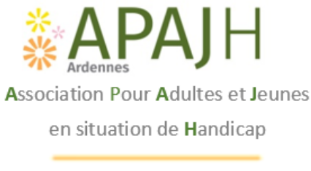 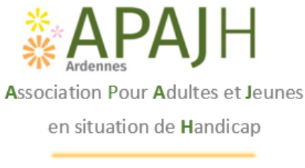 Document de demande d’activation de l’EMASEquipe Mobile d’Appui médico-social pour la Scolarisation des élèves en situation de handicapequipemobile08@gmail.com                       Tel : 03 24 54 86 21Date :Etablissement scolaire : Professionnel souhaitant l’intervention de l’EMAS :Fonction :                                            Tél :                                                  Mail :Motifs de la demande :Elève(s) en situation de handicap concerné(s) :Modalités de validationModalités de validationModalités de validationModalités de validationPremier degréValidation de l’IEN de circonscription pour transmission de la demande à l’EMASDate :Directeur d’écoleSignatureDate :IEN de circonscriptionSignatureSecond degréValidation du chef d’établissement pour transmission de la demande à l’EMASDate : Chef d’établissementSignatureDate : Chef d’établissementSignatureTemps périscolaireValidation du maire de la commune pour transmission de la demande à l’EMASDate : Maire de la communeSignatureDate : Maire de la communeSignature